Тяжело кризисные ситуации переживают подростки со следующими личностными особенностями:- импульсивность, эмоциональная нестабильность (склонность к непродуманным действиям);- перфекционизм (желание делать все идеально, обостренная реакция на критику, совершенные ошибки, недочеты);- агрессивное поведение, раздражительность;- неумение преодолевать проблемы и трудности, отсутствие гибкости мышления, инфантильность;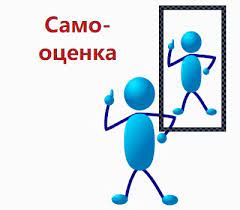 - нестабильная самооценка: то считает себя «великим и грандиозным», то «жалким и ничтожным»;- самодовольство, излишняя самоуверенность или чувство неполноценности и неуверенности; - тревожность и подавленность, частое плохое настроение.Кризисные ситуации суицидального риска:- несчастная любовь, разрыв отношений с партнером;- ссора, острый конфликт со значимыми взрослыми (родители, учителя);- травля (буллинг) отвержение, запугивание, издевательства со стороны сверстников, травля в интернете социальных сетях;- тяжелая жизненная ситуация (смерть близкого человека, особенно матери, тяжелое заболевание);- разочарование в своих успехах в школе или другие неудачи на фоне высоких требований, предъявляемых окружением или семьей;- неприятности в семье, нестабильная семейная ситуация (например, развод родителей).Дополнительную помощьВы можете получить в центре «Подросток»Адрес Центра: г.Гомель, ул. Мазурова, д.10В-1, 2-й этаж, каб.208Тел.: 8(0232)31-08-86+375 (44) 7677827Отделение комплексной поддержки в кризисной ситуацииг. Гомель, ул. Портовая, д.14, каб.10сайт: www.my-vmeste.byсоциальные сети: instagram @tson.gomel.Учреждение «Центр социального обслуживания населения Центрального района  
г.Гомеля»Кризисные ситуации в жизни ребенка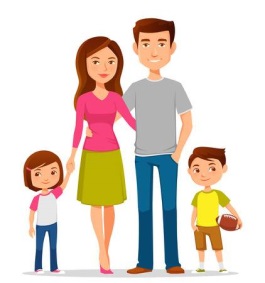 «Всегда есть выбор. И всегда проблема в самом выборе»Отделение комплексной поддержки в кризисной ситуации34-57-44, (29)1299777Что делать, если ваш           ребенок переживает             кризисную ситуацию:- разговаривать, поддерживать эмоциональную связь с подростком. Открыто обсуждать семейные и внутренние проблемы;- выражать поддержку способами, близкими и понятными именно вашему ребенку (это могут быть объятия, совместные занятия, подарки, вкусная еда, похвала и др.);- направлять эмоции ребенка в социально приемлемые формы (агрессию в активные виды спорта, физические нагрузки, душевные переживания в доверительные разговоры с близкими, творчество, подделки);- помогать конструктивно решать проблемы с учебой. Помнить, что физическое и психологическое благополучие ребенка, важнее школьных отметок;- при необходимости обращаться за консультацией к специалисту (неврологу, детскому психологу, психиатру).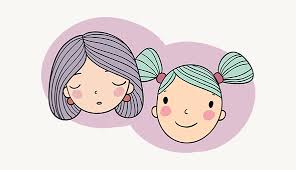      Признаки депрессивных реакций у подростков- снижение интереса к деятельности, потеря удовольствия от деятельности, которая раньше нравилась;- уклонение от общения: нежелание идти в школу, общаться со сверстниками, склонность к уединению;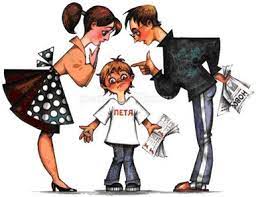 - снижение успеваемости из-за трудностей концентрации внимания и нарушений запоминания;- изменения сна или аппетита (ест-спит, больше-меньше, чем раньше);- вялость, хроническая усталость;- грустное настроение или повышенная раздражительность, идеи собственной малоценности, никчемности;- телесное недомогание: головная боль, проблемы с желудком;- возможным проявлением депрессии может быть отклонение от общепринятых норм поведения: показная бравада, грубость, агрессия, демонстративные уходы из дома, употребление ПАВ.Фразы для оказания   эмоциональной поддержки:Начало разговора: «Мне показалось, что в последнее время ты выглядишь расстроенным, у тебя что-то случилось?»;Активное слушание. Пересказать то, что ребенок рассказал вам, чтобы он убедился, что вы действительно поняли суть услышанного и ничего не пропустили мимо ушей: «Правильно ли я тебя понял(а)?»;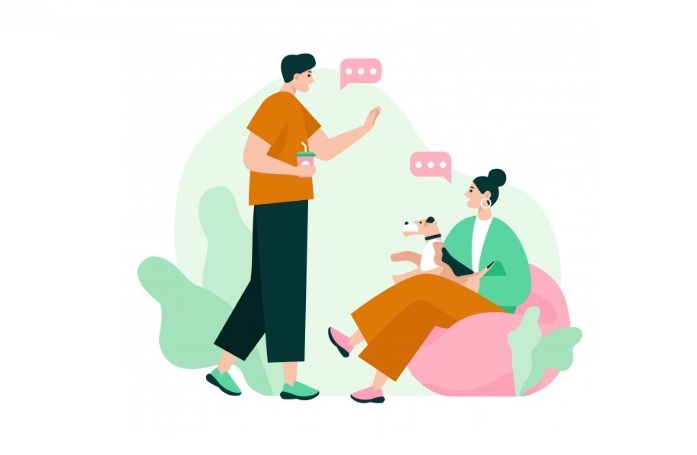 Прояснение намерений: «Бывало ли тебе тяжело, что тебе хотелось, чтобы это все поскорее закончилось?»;Расширение перспективы: «Давай подумаем, какие могут быть выходы из этой ситуации? Как ты раньще справлялся с трудностями? Что бы ты сказал, если бы на твоем месте был твой друг?»;Нормализация, вселение надежды: «Иногда мы все чувствуем себя подавленными, неспособными что-либо изменить, но потом это состояние проходит».